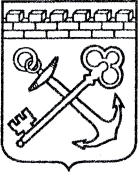 АДМИНИСТРАЦИЯ ЛЕНИНГРАДСКОЙ ОБЛАСТИАППАРАТ ГУБЕРНАТОРА И ПРАВИТЕЛЬСТВА ЛЕНИНГРАДСКОЙ ОБЛАСТИПРИКАЗот «___» __________ 2016 г.      № ___О внесении изменений в отдельные приказы аппарата Губернатора и Правительства Ленинградской областиВ соответствии с постановлением Губернатора Ленинградской области от 14.03.2016 № 18-пг «Об утверждении структуры органов исполнительной власти Ленинградской области», а также распоряжением Губернатора Ленинградской области от 24 ноября 2015 г. № 781-рг «Об утверждении внутренней структуры аппарата Губернатора и Правительства Ленинградской области и внесении изменений в распоряжение Губернатора Ленинградской области от 30 декабря 2014 года № 971-рг «Об утверждении штатных расписаний органов исполнительной власти Ленинградской области» приказываю:Внести изменения в отдельные приказы аппарата Губернатора и Правительства Ленинградской области согласно приложению к настоящему приказу.Изменения,которые вносятся в отдельные приказы аппарата Губернатора и Правительства Ленинградской областиВ пункте 3 приказа аппарата Губернатора и Правительства Ленинградской области от 14 декабря 2015 г. № 01-02/14 «О внесении изменения в приказ аппарата Губернатора и Правительства Ленинградской области от 20 апреля 2009 года № 04-01/3 «Об утверждении формы журнала регистрации уведомлений о коррупционных правонарушениях»  слова «Заместителю руководителя аппарата Губернатора и Правительства Ленинградской области – начальнику управления государственной службы и кадров Григорьеву А.А.» заменить словами «Начальнику управления  профилактики коррупционных и иных правонарушений аппарата Губернатора и Правительства Ленинградской области Корсакову Ю.Г.».В пункте 2 приказа аппарата Губернатора и Правительства Ленинградской области от 7 декабря 2015 г. № 01-02/13 «Об утверждении Перечня должностей государственной гражданской службы Ленинградской области в аппарате Губернатора и Правительства Ленинградской области, при замещении которых государственные гражданские служащие Ленинградской области обязаны представлять сведения о своих доходах, об имуществе и обязательствах имущественного характера, а также сведения о доходах, об имуществе и обязательствах имущественного характера своих супруги (супруга) и несовершеннолетних детей» слова «Заместителю руководителя аппарата Губернатора и Правительства Ленинградской области – начальнику управления государственной службы и кадров» заменить словами «Начальнику управления  профилактики коррупционных и иных правонарушений аппарата Губернатора и Правительства Ленинградской области».В приказе аппарата Губернатора и Правительства Ленинградской области от 4 октября 2010 г. № 05-03/3 «Об утверждении Административного регламенте аппарата Губернатора и Правительства Ленинградской области по исполнению государственной функции «Организация и обеспечение проведения квалификационных экзаменов государственных гражданских служащих Ленинградской области в Администрации Ленинградской области и в аппаратах мировых судей Ленинградской области»:а) в пункте 2 слова «начальника управления государственной службы и кадров аппарата Губернатора и Правительства Ленинградской области» заменить словами «заместителя руководителя аппарата Губернатора и Правительства Ленинградской области – начальника управления государственной службы и кадров»;б) в пункте 3.3. и подпункте  3.4.12. приложения 1 (Административный регламент аппарата Губернатора и Правительства Ленинградской области по исполнению государственной функции «Организация и обеспечение проведения квалификационных экзаменов государственных гражданских служащих Ленинградской области в администрации Ленинградской области и в аппаратах мировых судей Ленинградской области»)  слова «начальник управления государственной службы и кадров Аппарата» заменить словами «заместитель руководителя Аппарата – начальник управления государственной службы и кадров» в соответствующих падежах.В приказе аппарата Губернатора и Правительства Ленинградской области от 10 декабря 2010 г. № 05-03/6 «Об утверждении состава комиссии по соблюдению требований к служебному поведению государственных гражданских служащих Ленинградской области и урегулированию конфликта интересов в аппарате Губернатора и Правительства Ленинградской области и утверждении порядка ее работы»:а) в  приложении 1 (Состав комиссии по соблюдению требований к служебному поведению государственных гражданских служащих Ленинградской области и урегулированию конфликта интересов в аппарате Губернатора и Правительства Ленинградской области):слова «и контроля» исключить;слова «Государственный гражданских служащий – представитель отдела по профилактике коррупционных и иных правонарушений управления государственной службы и кадров» заменить словами «Государственный гражданский служащий – представитель управления профилактики коррупционных и иных правонарушений»;б) в приложении 2 (Положение о порядке работы комиссии по соблюдению требований к служебному поведению государственных гражданских служащих Ленинградской области и урегулированию конфликта интересов в аппарате Губернатора и Правительства Ленинградской области):в подпункте а) пункта 2.1  после слов «представление вице-губернатором» дополнить словами «Ленинградской области»;в подпункте б) пункта 2.1., пунктах 2.3., 2.5.  слова «структурное подразделение по профилактике коррупционных и иных правонарушений управления государственной службы и кадров»  заменить словами «управление профилактики коррупционных и иных правонарушений» в соответствующих падежах;в подпункте е) пункта 7.10 слова «сектор по профилактике коррупционных и иных правонарушений отдела кадров управления государственной службы и кадров» заменить словами «управление профилактики коррупционных и иных правонарушений».В приказе аппарата Губернатора и Правительства Ленинградской области от 10 декабря 2010 г. № 05-03/7 «Об утверждении состава комиссии по соблюдению требований к служебному поведению государственных гражданских служащих Ленинградской области и урегулированию конфликта интересов в аппарате  мировых судей Ленинградской области и утверждении порядка ее работы»:а) в  приложении 1 (Состав комиссии по соблюдению требований к служебному поведению государственных гражданских служащих Ленинградской области и урегулированию конфликта интересов в аппаратах мировых судей Ленинградской области):слова «и контроля» исключить;слова «Государственный гражданских служащий – представитель отдела по профилактике коррупционных и иных правонарушений управления государственной службы и кадров аппарата Губернатора и Правительства Ленинградской области» заменить словами «Государственный гражданский служащий – представитель управления профилактики коррупционных и иных правонарушений»;б) в приложении 2 (Положение о порядке работы комиссии по соблюдению требований к служебному поведению государственных гражданских служащих Ленинградской области и урегулированию конфликта интересов в аппаратах мировых судей  Ленинградской области):в подпункте а) пункта 2.1  после слов «представление вице-губернатором» дополнить словами «Ленинградской области»;в подпункте б) пункта 2.1., пунктах 2.3., 2.5.  слова «структурное подразделение по профилактике коррупционных и иных правонарушений управления государственной службы и кадров»  заменить словами «управление профилактики коррупционных и иных правонарушений» в соответствующих падежах;в подпункте е) пункта 7.10 слова «сектор по профилактике коррупционных и иных правонарушений отдела кадров управления государственной службы и кадров» заменить словами «управление профилактики коррупционных и иных правонарушений».В приказе  аппарата Губернатора и Правительства Ленинградской области от 24 февраля 2011 г. № 05-02/1 «Об утверждении административного регламента аппарата Губернатора и Правительства Ленинградской области по исполнению государственной функции «Организация и обеспечение проведения конкурсов на замещение вакантных должностей государственной гражданской службы в органах исполнительной власти Ленинградской области (за исключением представительства Правительства Ленинградской области при Правительстве Российской Федерации) и в аппаратах мировых судей Ленинградской области»:а) в наименовании, пункте 1 после слов «за исключением представительства» дополнить словами «Губернатора и»;б) в пункте 2 слова «начальника управления государственной службы и кадров аппарата Губернатора и Правительства Ленинградской области» заменить словами «заместителя руководителя аппарата Губернатора и Правительства Ленинградской области - начальника управления государственной службы и кадров»;в) в наименовании, пунктах 1.1., 1.2.  приложения (Административный регламент аппарата Губернатора и Правительства Ленинградской области по исполнению государственной функции «Организация и обеспечение проведения конкурсов на замещение вакантных должностей государственной гражданской службы в органах исполнительной власти Ленинградской области (за исключением представительства Правительства Ленинградской области при Правительстве Российской Федерации) и в аппаратах мировых судей Ленинградской области) после слов «за исключением представительства» дополнить словами «Губернатора и».В приказе аппарата Губернатора и Правительства Ленинградской области от 24 февраля 2011 г. № 05-02/2 «Об утверждении порядка проведения антикоррупционной экспертизы нормативных правовых актов аппарата Губернатора и Правительства Ленинградской области и проектов нормативных правовых актов аппарата Губернатора и Правительства Ленинградской области»:а) в пункте  2 слова «заместителя руководителя аппарата Губернатора и Правительства Ленинградской области Шабанова С.С.» заменить словами «начальника управления профилактики коррупционных и иных правонарушений аппарата Губернатора и Правительства Ленинградской области»;б) в приложении (Порядок проведения антикоррупционной экспертизы нормативных правовых актов аппарата Губернатора и Правительства Ленинградской области и проектов нормативных правовых актов аппарата Губернатора и Правительства Ленинградской области):в пунктах 2.2., 3.1.  слова «отдела контроля соблюдения требований законодательства управления государственной службы, кадров и профилактики коррупционных и иных правонарушений» заменить словами «управления профилактики коррупционных и иных правонарушений аппарата Губернатора и Правительства Ленинградской;пункт 5 изложить в следующей редакции:«5. Учет результатов антикоррупционной экспертизы приказов аппарата Губернатора и Правительства Ленинградской области и проектов приказов аппарата Губернатора и Правительства Ленинградской областиС целью организации учета результатов антикоррупционной экспертизы приказов аппарата Губернатора и Правительства Ленинградской области и проектов приказов аппарата Губернатора и Правительства Ленинградской области управление профилактики коррупционных и иных правонарушений аппарата Губернатора и Правительства Ленинградской  ежегодно обеспечивает направление в комитет правого обеспечения Ленинградской области соответствующих отчетов о результатах антикоррупционной экспертизы приказов и проектов приказов аппарата Губернатора и Правительства Ленинградской области за соответствующий год:промежуточный (полугодичный) отчет – до 20 июня текущего года;итоговый отчет – до 1 января года, следующим за отчетным.Отчеты формируются по форме, установленной  постановлением Правительства Ленинградской области от 23 ноября 2010 года № 310 «Об антикоррупционной экспертизе нормативных правовых актов Ленинградской области и проектов нормативных правовых актов Ленинградской области.». В приказе аппарата Губернатора и Правительства Ленинградской области от 21 марта 2011 г. № 05-02/3 «Об утверждении административного регламента аппарата Губернатора и Правительства Ленинградской области по исполнению государственной функции «Организация и обеспечение проведения аттестации государственных гражданских служащих Ленинградской области в Администрации Ленинградской области (за исключением государственных гражданских служащих, замещающих должности гражданской службы в представительстве Правительства Ленинградской области при Правительстве Российской Федерации) и в аппаратах мировых судей Ленинградской области»:а) в наименовании и пункте 1  после слов «в представительстве» дополнить словами «Губернатора и»;б) в пункте 2  слова «начальника управления государственной службы и кадров аппарата Губернатора и Правительства Ленинградской области» заменить словами «заместителя руководителя  аппарата Губернатора и Правительства Ленинградской области – начальника управления государственной службы и кадров»;в) в приложении (Административный регламент аппарата Губернатора и Правительства Ленинградской области по исполнению государственной функции «Организация и обеспечение проведения аттестации государственных гражданских служащих Ленинградской области в Администрации Ленинградской области (за исключением государственных гражданских служащих, замещающих должности гражданской службы в представительстве Правительства Ленинградской области при Правительстве Российской Федерации) и в аппаратах мировых судей Ленинградской области:в наименовании,  пунктах 1.1., 1.2., 1.5. после слов «в представительстве» дополнить словами «Губернатора и»;в пункте 3.4. слова «начальник управления государственной службы и кадров Аппарата» заменить словами «заместитель руководителя Аппарата – начальник управления государственной службы и кадров». В приказе аппарата Губернатора и Правительства ленинградской области от 7 апреля 2011 № 05-02/4 «Об утверждении Положения о порядке проведения конкурсов среди студентов для включения в кадровый резерв на типовые должности государственной гражданской службы Ленинградской области, не требующие опыта работы»:а) в пункте 2 слова «начальника управления государственной службы и кадров аппарата Губернатора и Правительства Ленинградской области» заменить словами  «заместителя руководителя  аппарата Губернатора и Правительства Ленинградской области – начальника управления государственной службы и кадров»;б) в приложении (Положение о порядке проведения конкурсов среди студентов для включения в кадровый резерв на типовые должности государственной гражданской службы Ленинградской области, не требующие опыта работы):в пункте 5.1. исключить слова «и контроля»; в пункте 5.2  слова «начальник управления государственной службы и кадров аппарата Губернатора и правительства Ленинградской области » заменить словами «заместитель руководителя аппарата Губернатора и Правительства Ленинградской области - начальник управления государственной службы и кадров».В приложении  (Административный регламент Аппарата Губернатора и Правительства Ленинградской области) к приказу аппарата Губернатора и Правительства Ленинградской области от 14 мая 2015 г. №3:а) дополнить пункт 3 подпунктом в) следующего содержания:«в) является государственным органом Ленинградской по профилактике коррупционных и иных правонарушений, осуществляет функции по обеспечению в Ленинградской области единой государственной политики в области противодействия коррупции;»;Подпункт в) считать подпунктом г);б) в девятом абзаце пункта 13 слова «заместитель руководителя Аппарата-начальник управления координации и оперативного анализа деятельности органов исполнительной власти Ленинградской области» заменить словами «заместитель руководителя Аппарата – начальник управления государственной службы и кадров»;в)  пункт 21 после слов «руководителей органов исполнительной власти» дополнить словами «Ленинградской области и руководителей органов местного самоуправления Ленинградской области»;г) пункт 22 после слов «руководителей органов исполнительной власти Ленинградской области» дополнить словами «и руководителей органов местного самоуправления Ленинградской области»;д) пункт 25 после слов «органы исполнительной власти Ленинградской области» дополнить словами «, Государственное казенное учреждение Ленинградской области «Государственный экспертный институт регионального законодательства» в соответствующих падежах;е) в пункте 27 слова «вице-губернаторами Ленинградской области» заменить словами «заместителями Председателя Правительства Ленинградской области (вице-губернаторами Ленинградской области»; ж) в пункте 40 слова «первого вице-губернатора Ленинградской области, вице-губернатора Ленинградской области, комитета правового обеспечения и контроля Ленинградской области и/или Государственного казенного учреждения Ленинградской области «Государственный экспертный институт регионального законодательства» заменить словами «члена Правительства Ленинградской области,  комитета правового обеспечения Ленинградской области и/или Государственного казенного учреждения Ленинградской области «Государственный экспертный институт регионального законодательства», Комитета экономического развития и инвестиционной деятельности Ленинградской области об оценке регулирующего воздействия»з) в пункте 55 исключить слово «он»;и) в пункте 57 слова «заместителю руководителя Аппарата – начальнику управления координации и оперативного анализа деятельности органов исполнительной власти Ленинградской области» заменить словами «заместителю руководителя Аппарата – начальнику управления государственной службы и кадров»;к) в пункте 79 исключить слова «деятельности органов исполнительной власти Ленинградской области».В пункте 2 приказа аппарата Губернатора и Правительства Ленинградской области от 24 ноября 2014 г. № 05-02/12 «О проведении экспериментов по продлению срока приема заявлений на участие в конкурсе и по уведомлению кандидатов посредством смс-сообщений» слова «начальника управления государственной службы и кадров аппарата Губернатора и Правительства Ленинградской области» заменить  словами «заместителя руководителя аппарата Губернатора и Правительства Ленинградской области - начальника управления государственной службы и кадров».В пункте 2.1.3 приложения 6 (Примерный должностной регламент государственного гражданского служащего органа исполнительной власти Ленинградской области – специалиста, осуществляющего работу со сведениями о доходах, об имуществе и обязательствах имущественного характера, представляемыми гражданами, претендующими на замещение должностей  руководителей подведомственных органу исполнительной власти Ленинградской области государственных учреждений, и лицами, замещающими должности руководителей таких учреждений) приказа аппарата Губернатора и Правительства Ленинградской области от 28.09.2015 г. № 01-02/9 слова «подразделение по профилактике коррупционных и иных правонарушений управления государственной службы и кадров» заменить словами «управление профилактики коррупционных и иных правонарушений».Вице-губернатор Ленинградской области – руководитель аппарата Губернатора и Правительства Ленинградской областиМ.Е.ЛебединскийПРИЛОЖЕНИЕк приказу аппарата Губернатора и Правительства Ленинградской областиот_________________ №____________